Thank you for your support!a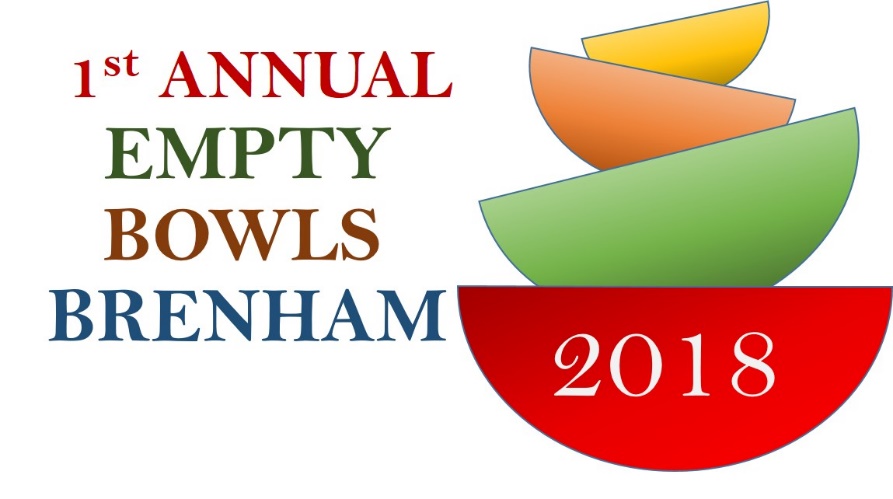 Business NameaBusiness NameaBusiness NameAddressAddressAddressCity/State/ZipCity/State/ZipCity/State/ZipHome PhoneHome PhoneHome PhoneCell PhoneEmailEmailEmailWebsiteWebsiteWebsiteContact NameContact NameContact NameContact EmailContact EmailContact EmailPlease indicate detail of donated items below:Please indicate detail of donated items below:Please indicate detail of donated items below:Please indicate detail of donated items below:Please indicate detail of donated items below:Please indicate detail of donated items below:Please indicate detail of donated items below:Please indicate detail of donated items below:Please indicate detail of donated items below:Please indicate detail of donated items below:Item NameItem NameQuantityQuantityQuantityItem Value ($)Item Value ($)1)1)1)2)2)2)3)3)3)4)4)4)5)5)5)6)6)6)7)7)7)For logistics planning purposes, please specify which one of the following options apply to you:For logistics planning purposes, please specify which one of the following options apply to you:For logistics planning purposes, please specify which one of the following options apply to you:For logistics planning purposes, please specify which one of the following options apply to you:For logistics planning purposes, please specify which one of the following options apply to you:For logistics planning purposes, please specify which one of the following options apply to you:For logistics planning purposes, please specify which one of the following options apply to you:For logistics planning purposes, please specify which one of the following options apply to you:For logistics planning purposes, please specify which one of the following options apply to you:For logistics planning purposes, please specify which one of the following options apply to you:We WILL bring the items to the event, set up and displayWe WILL bring the items to the event, set up and displayWe WILL bring the items to the event, set up and displayWe WILL bring the items to the event, set up and displayWe WILL bring the items to the event, set up and displayWe WILL bring the items to the event, set up and displayWe WILL bring the items to the event, set up and displayWe WILL bring the items to the event, set up and displayWe WILL bring the items to the event, set up and displayWe WILL NOT deliver.  We will need our items picked up. We WILL NOT deliver.  We will need our items picked up. We WILL NOT deliver.  We will need our items picked up. We WILL NOT deliver.  We will need our items picked up. We WILL NOT deliver.  We will need our items picked up. We WILL NOT deliver.  We will need our items picked up. We WILL NOT deliver.  We will need our items picked up. We WILL NOT deliver.  We will need our items picked up. We WILL NOT deliver.  We will need our items picked up. Please note: Items should be ready for pick up by Thursday, November 1. Please indicate the name of a contact to assist on the day of pick-upPlease note: Items should be ready for pick up by Thursday, November 1. Please indicate the name of a contact to assist on the day of pick-upPlease note: Items should be ready for pick up by Thursday, November 1. Please indicate the name of a contact to assist on the day of pick-upPlease note: Items should be ready for pick up by Thursday, November 1. Please indicate the name of a contact to assist on the day of pick-upPlease note: Items should be ready for pick up by Thursday, November 1. Please indicate the name of a contact to assist on the day of pick-upPlease note: Items should be ready for pick up by Thursday, November 1. Please indicate the name of a contact to assist on the day of pick-upPlease note: Items should be ready for pick up by Thursday, November 1. Please indicate the name of a contact to assist on the day of pick-upPlease note: Items should be ready for pick up by Thursday, November 1. Please indicate the name of a contact to assist on the day of pick-upPlease note: Items should be ready for pick up by Thursday, November 1. Please indicate the name of a contact to assist on the day of pick-upContact NameContact NameBusiness PhoneBusiness PhoneBusiness PhoneCell Phone